                                                                                          ПРОЕКТ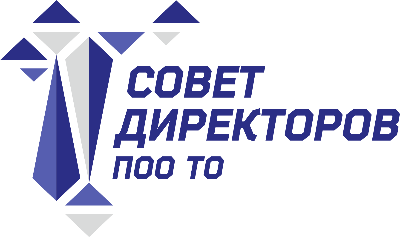                                        Заседание Совета директоров ПОО ТОДата и время: 19 марта 2020 года, 11.00 ч.Место проведения: г. Тюмень, ул. Пермякова 3/1, (ГАПОУ ТО Тюменский техникум индустрии питания, коммерции и сервиса). РЕШЕНИЕзаседания Совета директоровпрофессиональных образовательных организаций Тюменской областиПереченьСрокиДиректорам профессиональных образовательных организаций Тюменской областиДиректорам профессиональных образовательных организаций Тюменской областиПринять к сведению и использовать в дальнейшей работе информацию о Попечительском совете ПОО. 30.12.2020Принять к сведению информацию о реализация проекта «Центр опережающей профессиональной подготовки» в Тюменской области, обеспечить выполнение целевых показателей ЦОПП.30.12.2020Предоставить предложения по организации профориентационного Фестиваля «МАЯК».30.03.2020